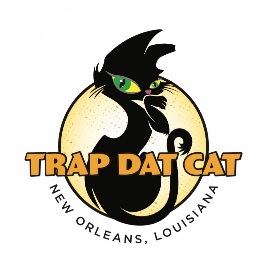 Trap Dat Cat Foster ProgramThank you for your interest in fostering with Trap Dat Cat. If you haven’t already, please fill out our online questionnaire at bit.ly/trapdatcatfoster.  You should have received a copy of our foster contract. Please read through it, sign it, and email it back to us. Or you can bring it to us when you pick up your first foster kitten. This contract must be signed and received prior to your first foster assignment. This foster contract will be in effect for all foster assignments. Please keep a copy of your foster contract for reference.Prior to your first foster assignment, we ask that you visit our webpage, www.trapdatcat.org and click on the Resources/Kitten Foster Resources page.  Here you will find resources, webinars, videos, and our supply list. The Kitten Lady webinars contain valuable information about kitten fostering. At a minimum, we ask that you watch webinar #3, Keeping Kittens Healthy, before fostering your first kitten. When you have the time, we ask that you watch  Webinar #2, and if you are socializing feral kittens, Webinar #4 is a must! Webinar #1 also has good information, but is geared more towards bottle babies. You will find our list of needed supplies on our webpage as well. You will need to be sure to have all the required supplies prior to fostering. We ask that you provide these basic supplies at your own expense. If you need any of the recommended supplies, we can loan those or help you acquire them. We will provide all medical care for the foster kittens. You will be responsible for bringing the kittens to us for their scheduled vet visits, and may be asked to bring them to the vet appointment when needed. You may be asked to give medications to the kittens, if you are comfortable doing so. You may be asked to pick up medical supplies from us when needed. If you are on Facebook, please request to join our foster group, Trap Dat Cat Fosters. It is a private group and once you request to join, we will accept it. The group is a way for all our fosters to meet and discuss different foster issues. It is a place to share information, brag about your foster kittens, find support, or ask questions. It is also a way I can reach out to you all about fostering. If you are not on Facebook, we highly suggest you create an account so you can join the foster group. If you are on Facebook or Instagram, please like and follow our pages, Trap Dat Cat, so we can tag you in foster and adoption posts!We are here for you. If you have any questions or concerns, at any time, you can reach out to us.IMPORTANT NOTICE Your contact person for any questions or problems is:_______________________________________________ Cell Phone:  _____________________________If you cannot reach your contact person please call: ______________________________________________ Cell Phone:  ______________________________ ______________________________________________ Cell Phone: _______________________________